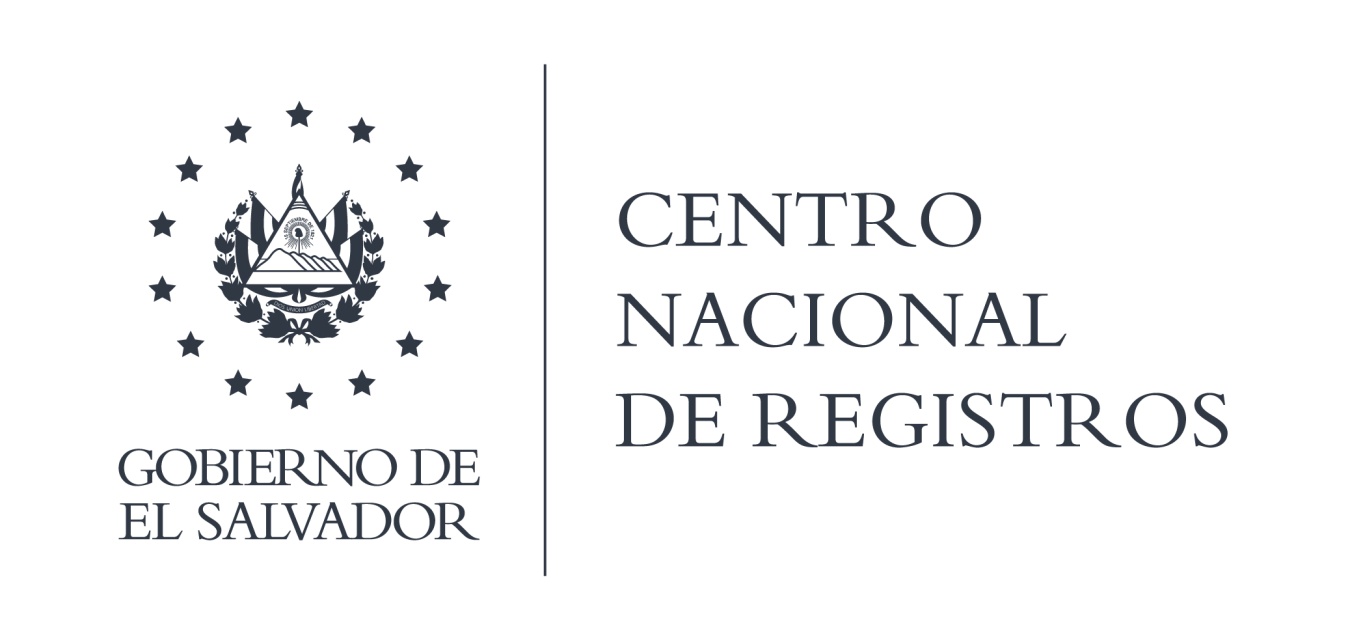 DECLARACIÓN DE INEXISTENCIA DE DOCUMENTO SE INFORMA:EL ANEXO DE RESOLUCION DE LA SOLICITUD NO EXISTEEN RAZON QUEFUE ENTREGADO EN ORIGINAL AL CIUDADANO, PORQUE EN ESA FECHA NO SE ESCANEABAN LOS ANEXOSPARA VER EL TIPO DE RESOLUCION PUEDE UBICARLA CON EL NÚMERO DE SOLICITUD EN EL SIGUIENTE ENLACE:https://www.transparencia.gob.sv/institutions/cnr/documents/resoluciones-de-solicitudes